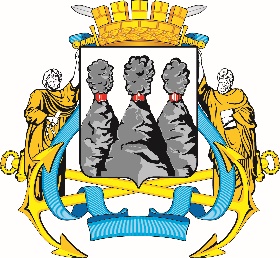 Ленинская ул., д. 14, Петропавловск-Камчатский, 683000Тел. (4152)30-25-80 (2450), факс (4152)42-52-29, e-mail: duma@pkgo.ru, duma.pkgo.ru ПРОТОКОЛ заседания Комитета Городской Думы Петропавловск-Камчатского городского округа по местному самоуправлению и социальной политике от 25.10.2021г. Петропавловск-Камчатский,ул. Ленинская, д. 14, зал заседаний № 429Время начала: 1700 часовВремя окончания: 1741 часовПредседательствующий:Присутствовали:ПОВЕСТКА ДНЯ:1. (1) О принятии решения о внесении изменений в Решение Городской Думы Петропавловск-Камчатского городского округа от 28.06.2019 № 186-нд «О порядке назначения 
и проведения опроса граждан в Петропавловск-Камчатском городском округе»Докл.: Борискин Сергей Евгеньевич2. (2) О внесении изменения в Решение Городской Думы Петропавловск-Камчатского городского округа Камчатского края от 27.10.2014 № 261-нд «О собраниях граждан и конференциях граждан (собраниях делегатов) в Петропавловск-Камчатском городском округе»Докл.: Борискин Сергей Евгеньевич3. (3) О принятии решения о внесении изменения в Решение Городской Думы Петропавловск-Камчатского городского округа от 25.11.2020 № 323-нд «Об инициативных проектах в Петропавловск-Камчатском городском округе»Докл.: Борискин Сергей Евгеньевич4. (9) О досрочном прекращении полномочий депутата Городской Думы Петропавловск-Камчатского городского округа по единому муниципальному избирательному округу Богдановой Евгении ВладимировныДокл.: Монахова Галина Васильевна5. (12.8) О внесении изменений в решение Городской Думы Петропавловск-Камчатского городского округа от 04.10.2017 № 5-р «Об утверждении состава постоянных комитетов 
и комиссий Городской Думы Петропавловск-Камчатского городского округа»Докл.: Воровский Андрей Викторович6. (12.6) О внесении изменений в решение Городской Думы Петропавловск-Камчатского городского округа от 04.10.2017 № 19-р «О делегировании депутатов Городской Думы Петропавловск-Камчатского городского округа в составы комитетов, комиссий, советов 
и рабочих групп Петропавловск-Камчатского городского округа»  Докл.: Воровский Андрей Викторович7. (12.3) О внесении изменения в решение Городской Думы Петропавловск-Камчатского городского округа от 26.06.2019 № 464-р «Об утверждении состава Комиссии по установлению праздников и памятных дат Петропавловск-Камчатского городского округа»Докл.: Монахова Галина Васильевна8. (12.4) О внесении изменений в решение Городской Думы Петропавловск-Камчатского городского округа от 20.05.2020 № 677-р «О создании рабочей группы по разработке проекта решения Городской Думы Петропавловск-Камчатского городского округа «О внесении изменений в Решение Городской Думы Петропавловск-Камчатского городского округа 
от 28.08.2013 № 122-нд «О гарантиях и компенсациях для лиц, являющихся работниками организаций, финансируемых из бюджета Петропавловск-Камчатского городского округа»Докл.: Воровский Андрей Викторович9. (12.5) О внесении изменения в решение Городской Думы Петропавловск-Камчатского городского округа от 28.11.2012 № 28-р «О создании Конкурсной комиссии в Петропавловск-Камчатском городском округе и ее составе»Докл.: Воровский Андрей Викторович10. (12.13) О внесении изменений в решение Городской Думы Петропавловск-Камчатского городского округа от 04.10.2017 № 17-р «О комиссии Городской Думы Петропавловск-Камчатского городского округа по рассмотрению уведомлений депутатов Городской Думы Петропавловск-Камчатского городского округа и Главы Петропавловск-Камчатского городского округа о возникновении личной заинтересованности при осуществлении полномочий, которая приводит или может привести к конфликту интересов»Докл.: Воровский Андрей Викторович11. (12.10) О принятии решения о внесении изменений в Решение Городской Думы Петропавловск-Камчатского городского округа от 31.10.2013 № 145-нд «О наградах и почетных званиях Петропавловск-Камчатского городского округа» Докл.: Воровский Андрей Викторович12. (12.11) О принятии решения о внесении изменений в Решение Городской Думы Петропавловск-Камчатского городского округа от 02.03.2016 № 397-нд «О Контрольно-счетной палате Петропавловск-Камчатского городского округа»Докл.: Воровский Андрей Викторович13. (12.12) О принятии решения об утверждении положения о порядке и условиях выплаты премии за выполнение особо важных и сложных заданий председателю Контрольно-счетной палаты Петропавловск-Камчатского городского округаДокл.: Воровский Андрей Викторович14. О внесении изменений в перечень наказов избирателей Петропавловск-Камчатского городского округа на 2021 год, поступивших депутатам Городской Думы Петропавловск-Камчатского городского округа, утвержденный решением Городской Думы Петропавловск-Камчатского городского округа от 24.06.2020 № 694-рДокл.: Воровский Андрей Викторович  15. (10) О награждении Почетной грамотой Городской Думы Петропавловск-Камчатского городского округа Долиба Ольги ФёдоровныДокл.: Воровский Андрей Викторович  16. (11) О награждении Почетными грамотами Городской Думы Петропавловск-Камчатского городского округа работников Управления имущественных и земельных отношений администрации Петропавловск-Камчатского городского округаДокл.: Воровский Андрей Викторович  17. (12.1) О награждении Почетными грамотами Городской Думы Петропавловск-Камчатского городского округа работников общеобразовательных организаций Петропавловск-Камчатского городского округаДокл.: Воровский Андрей Викторович  18. (12.2) О награждении Почетными грамотами Городской Думы Петропавловск-Камчатского городского округа работников общества с ограниченной ответственностью «Джемини-Авто»Докл.: Воровский Андрей Викторович  19. (12.14) О награждении Почетной грамотой Городской Думы Петропавловск-Камчатского городского округа Бояркиной Юлии АлександровныДокл.: Воровский Андрей Викторович  20. Разное:20.1. (12.15) О награждении Почетными грамотами Городской Думы Петропавловск-Камчатского городского округа работников общества с ограниченной ответственностью «Агротехсервис»Докл.: Воровский Андрей Викторович  20.2. О награждении Почетными грамотами Городской Думы Петропавловск-Камчатского городского округа работников Краевого государственного автономного учреждения «Дворец молодежи»Докл.: Воровский Андрей Викторович  20.3. О внесении изменений в решение Городской Думы Петропавловск-Камчатского городского округа от 30.10.2019 № 551-р «О делегировании депутатов Городской Думы Петропавловск-Камчатского городского округа в составы советов директоров (наблюдательных советов) акционерных обществ, 100 процентов акций которых находятся в собственности Петропавловск-Камчатского городского округа»Докл.: Монахова Галина ВасильевнаВЫСТУПИЛИ: Воровский А.В. с предложением к проекту повестки дня:1. Дополнить раздел «Разное» проекта повестки дня следующими вопросами:Разное 1: «О награждении Почетными грамотами Городской Думы Петропавловск-Камчатского городского округа работников общества с ограниченной ответственностью «Агротехсервис»;Разное 2: О награждении Почетными грамотами Городской Думы Петропавловск-Камчатского городского округа работников Краевого государственного автономного учреждения «Дворец молодежи».Монахова Г.В. с предложением к проекту повестки дня дополнить раздел «Разное» вопросом: «О внесении изменений в решение Городской Думы Петропавловск-Камчатского городского округа от 30.10.2019 № 551-р «О делегировании депутатов Городской Думы Петропавловск-Камчатского городского округа в составы советов директоров (наблюдательных советов) акционерных обществ, 100 процентов акций которых находятся в собственности Петропавловск-Камчатского городского округа».(Решение принимается открытым голосованием: «за» -8, единогласно)ГОРОДСКАЯ ДУМАПЕТРОПАВЛОВСК-КАМЧАТСКОГОГОРОДСКОГО ОКРУГАКОМИТЕТ ПО МЕСТНОМУ САМОУПРАВЛЕНИЮ И СОЦИАЛЬНОЙ ПОЛИТИКЕ Воровский А.В.-заместитель председателя Городской Думы Петропавловск-Камчатского городского округа - председатель Комитета по местному самоуправлению и социальной политике, депутат Городской Думы Петропавловск-Камчатского городского округа по избирательному округу № 5.Богданова М.А. -депутат Городской Думы Петропавловск-Камчатского городского округа (далее – депутат Городской Думы) по избирательному округу 
№ 8; Гусейнов Р.В.-депутат Городской Думы по единому муниципальному избирательному округу;Кадачигова Д.С.-депутат Городской Думы по единому муниципальному избирательному округу;Монахова Г.В.-председатель Городской Думы Петропавловск-Камчатского городского округа, депутат Городской Думы по единому муниципальному избирательному округу;Прудкий Д.А.-заместитель председателя Городской Думы Петропавловск-Камчатского городского округа - председатель Комитета по городскому 
и жилищно-коммунальному хозяйству, депутат Городской Думы 
по избирательному округу № 4;Рыкова И.В.-депутат Городской Думы по единому муниципальному избирательному округу;Рясная В.И.-депутат Городской Думы по избирательному округу № 1.Отсутствовали:Отсутствовали:Отсутствовали:Богданова Е.В.-депутат Городской Думы по единому муниципальному избирательному округу;Зубенко Е.В.-депутат Городской Думы по избирательному округу № 6.Приглашенные:Приглашенные:Приглашенные:Кушнир М.П.-председатель Контрольно-счетной палаты Петропавловск-Камчатского городского округа;Борискин С.Е.-заместитель Главы администрации Петропавловск-Камчатского городского округа – руководитель Управления делами администрации Петропавловск-Камчатского городского округа;Гаспарян А.А.-начальник правового отдела Управления делами администрации Петропавловск-Камчатского городского округа;Борисенко А.А.-депутат Городской Думы по двухмандатному избирательному округу № 3;Бузик Б.М.-депутат Городской Думы по единому муниципальному избирательному округу;Воронов Д.М.-депутат Городской Думы по двухмандатному избирательному округу № 6;Наумов А.Б.-депутат Городской Думы по единому муниципальному избирательному округу;Сароян С.А. -депутат Городской Думы по избирательному округу № 7.Присутствовали работники аппарата Городской Думы Петропавловск-Камчатского городского округа:Присутствовали работники аппарата Городской Думы Петропавловск-Камчатского городского округа:Присутствовали работники аппарата Городской Думы Петропавловск-Камчатского городского округа:Шевель Н.М.-руководитель аппарата Городской Думы Петропавловск-Камчатского городского округа;Глуховский Д.В.-заместитель руководителя аппарата Городской Думы Петропавловск-Камчатского городского округа – начальник управления 
по обеспечению деятельности органов Городской Думы 
и информационного обеспечения работы аппарата Городской Думы Петропавловск-Камчатского городского округа;Добуева О.Э.-начальник юридического отдела управления организационно-правового обеспечения работы аппарата Городской Думы Петропавловск-Камчатского городского округа;Морозов А.А.-начальник отдела организационной и кадровой работы управления организационно-правового обеспечения работы аппарата Городской Думы Петропавловск-Камчатского городского округа;Сотникова Г.А.-и.о. начальника отдела по обеспечению деятельности органов 
и депутатских объединений Городской Думы управления по обеспечению деятельности органов Городской Думы 
и информационного обеспечения работы аппарата Городской Думы Петропавловск-Камчатского городского округа;Хабибуллина Т.Н.-и.о. начальника информационного отдела управления по обеспечению деятельности органов Городской Думы и информационного обеспечения работы аппарата Городской Думы Петропавловск-Камчатского городского округа;Труш О.Г.-советник информационного отдела управления по обеспечению деятельности органов Городской Думы и информационного обеспечения работы аппарата Городской Думы Петропавловск-Камчатского городского округа.1. СЛУШАЛИ:О принятии решения о внесении изменений в Решение Городской Думы Петропавловск-Камчатского городского округа от 28.06.2019 № 186-нд «О порядке назначения и проведения опроса граждан в Петропавловск-Камчатском городском округе»ВЫСТУПИЛИ:Добуева О.Э.РЕШИЛИ:Одобрить проект решения и рекомендовать Городской Думе принять нормативный правовой акт с учетом заключения юридического отдела аппарата Городской Думы.(Решение принимается открытым голосованием: «за» - 8, единогласно)2. СЛУШАЛИ:О внесении изменения в Решение Городской Думы Петропавловск-Камчатского городского округа Камчатского края от 27.10.2014 № 261-нд «О собраниях граждан и конференциях граждан (собраниях делегатов) 
в Петропавловск-Камчатском городском округе»ВЫСТУПИЛИ:Добуева О.Э.РЕШИЛИ:Одобрить проект решения и рекомендовать Городской Думе принять нормативный правовой акт с учетом заключения юридического отдела аппарата Городской Думы.(Решение принимается открытым голосованием: «за» - 8, единогласно)3. СЛУШАЛИ:О принятии решения о внесении изменения в Решение Городской Думы Петропавловск-Камчатского городского округа от 25.11.2020 № 323-нд «Об инициативных проектах в Петропавловск-Камчатском городском округе»ВЫСТУПИЛИ:Добуева О.Э.РЕШИЛИ:Одобрить проект решения и рекомендовать Городской Думе принять нормативный правовой акт с учетом заключения юридического отдела аппарата Городской Думы.(Решение принимается открытым голосованием: «за» - 8, единогласно)4. СЛУШАЛИ:О досрочном прекращении полномочий депутата Городской Думы Петропавловск-Камчатского городского округа по единому муниципальному избирательному округу Богдановой Евгении ВладимировныРЕШИЛИ:Одобрить проект решения и рекомендовать Городской Думе принять правовой акт в целом.(Решение принимается открытым голосованием: «за» - 8, единогласно)5. СЛУШАЛИ:О внесении изменений в решение Городской Думы Петропавловск-Камчатского городского округа от 04.10.2017 № 5-р «Об утверждении состава постоянных комитетов и комиссий Городской Думы Петропавловск-Камчатского городского округа»ВЫСТУПИЛИ:Монахова Г.В.РЕШИЛИ:Рекомендовать Городской Думе Петропавловск-Камчатского городского округа рассмотреть кандидатуру депутата Городской Думы Петропавловск-Камчатского городского округа Сарояна С.А. в качестве председателя Комитета Городской Думы по собственности, земельным отношениям, предпринимательству и инвестициям.Оставить в составе Комиссии Городской Думы Петропавловск-Камчатского городского округа по Регламенту и депутатской этике одного заместителя председателя.Одобрить проект решения и рекомендовать Городской Думе принять правовой акт с учетом предложенной кандидатуры.(Решение принимается открытым голосованием: «за» - 8, единогласно)6. СЛУШАЛИ:О внесении изменений в решение Городской Думы Петропавловск-Камчатского городского округа от 04.10.2017 № 19-р «О делегировании депутатов Городской Думы Петропавловск-Камчатского городского округа в составы комитетов, комиссий, советов и рабочих групп Петропавловск-Камчатского городского округа»ВЫСТУПИЛИ:Борисенко А.А., Борискин С.Е., Воровский А.В.РЕШИЛИ:Рекомендовать Городской Думе Петропавловск-Камчатского городского округа вывести из состава бюджетной комиссии при администрации Петропавловск-Камчатского городского округа депутата Городской Думы Борисенко А.А.Рекомендовать Городской Думе Петропавловск-Камчатского городского округа рассмотреть следующие кандидатуры депутатов Городской Думы Петропавловск-Камчатского городского округа для их включения 
в составы комиссий и рабочих групп:- в комиссию по рассмотрению вопросов о присвоении 
звания «Почетный гражданин города Петропавловска-Камчатского и 
о награждении почетным знаком «За заслуги перед городом» - Прудкого Д.А., Кадачигову Д.С.;- в комиссию по вопросам управления акционерными обществами 
в Петропавловск-Камчатском городском округе – Монахову Г.В.- в комиссию по рассмотрению предложений об установке, демонтаже памятников и памятных знаков, а также о признании объектов памятниками 
и памятными знаками на территории Петропавловск-Камчатского городского округа – Борисенко А.А;- в бюджетную комиссию при администрации Петропавловск-Камчатского городского округа – Прудкого Д.А.- в рабочую группу по внесению изменений в муниципальные правовые акты в сфере имущественного налогообложения на территории Петропавловск-Камчатского городского округа – Воровского А.В.2. Одобрить проект решения и рекомендовать Городской Думе принять правовой акт с учетом предложенных кандидатур.(Решение принимается открытым голосованием: «за» - 8, единогласно)7. СЛУШАЛИ:О внесении изменения в решение Городской Думы Петропавловск-Камчатского городского округа от 26.06.2019 № 464-р «Об утверждении состава Комиссии по установлению праздников и памятных 
дат Петропавловск-Камчатского городского округа»РЕШИЛИ:Одобрить проект решения и рекомендовать Городской Думе принять правовой акт в целом.(Решение принимается открытым голосованием: «за» - 8, единогласно)8. СЛУШАЛИ:О внесении изменений в решение Городской Думы Петропавловск-Камчатского городского округа от 20.05.2020 № 677-р «О создании рабочей группы по разработке проекта решения Городской Думы Петропавловск-Камчатского городского округа «О внесении изменений в Решение Городской Думы Петропавловск-Камчатского городского округа от 28.08.2013 № 122-нд «О гарантиях и компенсациях для лиц, являющихся работниками организаций, финансируемых из бюджета Петропавловск-Камчатского городского округа»РЕШИЛИ:Одобрить проект решения и рекомендовать Городской Думе принять правовой акт в целом.(Решение принимается открытым голосованием: «за» - 8, единогласно)9. СЛУШАЛИ:О внесении изменения в решение Городской Думы Петропавловск-Камчатского городского округа от 28.11.2012 № 28-р «О создании Конкурсной комиссии в Петропавловск-Камчатском городском округе и ее составе»РЕШИЛИ:Одобрить проект решения и рекомендовать Городской Думе принять правовой акт в целом.(Решение принимается открытым голосованием: «за» - 8, единогласно)10. СЛУШАЛИ:О внесении изменений в решение Городской Думы Петропавловск-Камчатского городского округа от 04.10.2017 № 17-р «О комиссии Городской Думы Петропавловск-Камчатского городского округа по рассмотрению уведомлений депутатов Городской Думы Петропавловск-Камчатского городского округа и Главы Петропавловск-Камчатского городского округа о возникновении личной заинтересованности при осуществлении полномочий, которая приводит или может привести к конфликту интересов»РЕШИЛИ:Одобрить проект решения и рекомендовать Городской Думе принять правовой акт в целом.(Решение принимается открытым голосованием: «за» - 8, единогласно)11. СЛУШАЛИ:О принятии решения о внесении изменений в Решение Городской Думы Петропавловск-Камчатского городского округа от 31.10.2013 № 145-нд 
«О наградах и почетных званиях Петропавловск-Камчатского городского округа»ВЫСТУПИЛИ:Добуева О.Э.РЕШИЛИ:Одобрить проект решения и рекомендовать Городской Думе принять нормативный правовой акт с учетом заключения юридического отдела аппарата Городской Думы.(Решение принимается открытым голосованием: «за» - 8, единогласно)12. СЛУШАЛИ:О принятии решения о внесении изменений в Решение Городской Думы Петропавловск-Камчатского городского округа от 02.03.2016 № 397-нд 
«О Контрольно-счетной палате Петропавловск-Камчатского городского округа»ВЫСТУПИЛИ:Монахова Г.В., Добуева О.Э.РЕШИЛИ:Одобрить проект решения и рекомендовать Городской Думе принять нормативный правовой акт с учетом заключения юридического отдела аппарата Городской Думы.(Решение принимается открытым голосованием: «за» - 8, единогласно)13. СЛУШАЛИ:О принятии решения об утверждении положения о порядке и условиях выплаты премии за выполнение особо важных и сложных заданий председателю Контрольно-счетной палаты Петропавловск-Камчатского городского округаВЫСТУПИЛИ:Воронов Д.М., Кушнир М.П., Монахова Г.В., Воровский А.В.РЕШИЛИ:Одобрить проект решения и рекомендовать Городской Думе принять правовой акт с учетом заключения юридического отдела аппарата Городской Думы.(Решение принимается открытым голосованием: «за» - 8, единогласно)14. СЛУШАЛИ:О внесении изменений в перечень наказов избирателей Петропавловск-Камчатского городского округа на 2021 год, поступивших депутатам Городской Думы Петропавловск-Камчатского городского округа, утвержденный решением Городской Думы Петропавловск-Камчатского городского округа от 24.06.2020 № 694-рВЫСТУПИЛИ:Добуева О.Э.РЕШИЛИ:Одобрить проект решения и рекомендовать Городской Думе принять правовой акт в целом.(Решение принимается открытым голосованием: «за» - 8, единогласно)15. СЛУШАЛИ:О награждении Почетной грамотой Городской Думы Петропавловск-Камчатского городского округа Долиба Ольги ФёдоровныРЕШИЛИ:Одобрить проект решения и рекомендовать Городской Думе принять правовой акт в целом.(Решение принимается открытым голосованием: «за» - 7, единогласно)16. СЛУШАЛИ:О награждении Почетными грамотами Городской Думы Петропавловск-Камчатского городского округа работников Управления имущественных и земельных отношений администрации Петропавловск-Камчатского городского округаРЕШИЛИ:Одобрить проект решения и рекомендовать Городской Думе принять правовой акт в целом.(Решение принимается открытым голосованием: «за» - 7, единогласно)17. СЛУШАЛИ:О награждении Почетными грамотами Городской Думы Петропавловск-Камчатского городского округа работников общеобразовательных организаций Петропавловск-Камчатского городского округаРЕШИЛИ:Одобрить проект решения и рекомендовать Городской Думе принять правовой акт в целом.(Решение принимается открытым голосованием: «за» - 8, единогласно)18. СЛУШАЛИ:О награждении Почетными грамотами Городской Думы Петропавловск-Камчатского городского округа работников общества с ограниченной ответственностью «Джемини-Авто»РЕШИЛИ:Одобрить проект решения и рекомендовать Городской Думе принять правовой акт в целом.(Решение принимается открытым голосованием: «за» - 8, единогласно)19. СЛУШАЛИ:О награждении Почетной грамотой Городской Думы Петропавловск-Камчатского городского округа Бояркиной Юлии АлександровныРЕШИЛИ:Одобрить проект решения и рекомендовать Городской Думе принять правовой акт в целом.(Решение принимается открытым голосованием: «за» - 8, единогласно)20.1. СЛУШАЛИ:О награждении Почетными грамотами Городской Думы Петропавловск-Камчатского городского округа работников общества с ограниченной ответственностью «Агротехсервис»РЕШИЛИ:Одобрить проект решения и рекомендовать Городской Думе принять правовой акт в целом.(Решение принимается открытым голосованием: «за» - 8, единогласно)20.2 СЛУШАЛИ:О награждении Почетными грамотами Городской Думы Петропавловск-Камчатского городского округа работников Краевого государственного автономного учреждения «Дворец молодежи»РЕШИЛИ:Одобрить проект решения и рекомендовать Городской Думе принять правовой акт в целом.(Решение принимается открытым голосованием: «за» - 8, единогласно)20.3 СЛУШАЛИ:«О внесении изменений в решение Городской Думы Петропавловск-Камчатского городского округа от 30.10.2019 № 551-р «О делегировании депутатов Городской Думы Петропавловск-Камчатского городского округа в составы советов директоров (наблюдательных советов) акционерных обществ, 100 процентов акций которых находятся в собственности Петропавловск-Камчатского городского округа»ВЫСТУПИЛИ:Монахова Г.В., Прудкий Д.А.РЕШИЛИ:Рекомендовать Городской Думе Петропавловск-Камчатского городского округа рассмотреть следующие кандидатуры депутатов Городской Думы Петропавловск-Камчатского городского округа для их включения 
в составы советов директоров (наблюдательных советов) акционерных обществ, 100 процентов акций которых находятся в собственности Петропавловск-Камчатского городского округа»:- открытого акционерного общества «Единая городская недвижимость» - Воронова Д.М.;- акционерного общества «Молокозавод Петропавловский» - Сарояна С.А.;- акционерного общества «Дирекция по эксплуатации зданий» - Наумова А.Б.2. Одобрить проект решения и рекомендовать Городской Думе принять правовой акт с учетом предложенных кандидатур.(Решение принимается открытым голосованием: «за» - 8, единогласно)Заместитель председателя Городской Думы Петропавловск-Камчатского городского округа - председатель Комитета по местному самоуправлению и социальной политикеА.В. ВоровскийПротокол вела:И.о. начальника отдела по обеспечению деятельности органов и депутатских объединений Городской Думы управления по обеспечению деятельности органов Городской Думы 
и информационного обеспечения работы аппарата Городской Думы Петропавловск-Камчатского городского округаГ.А. Сотникова